Message history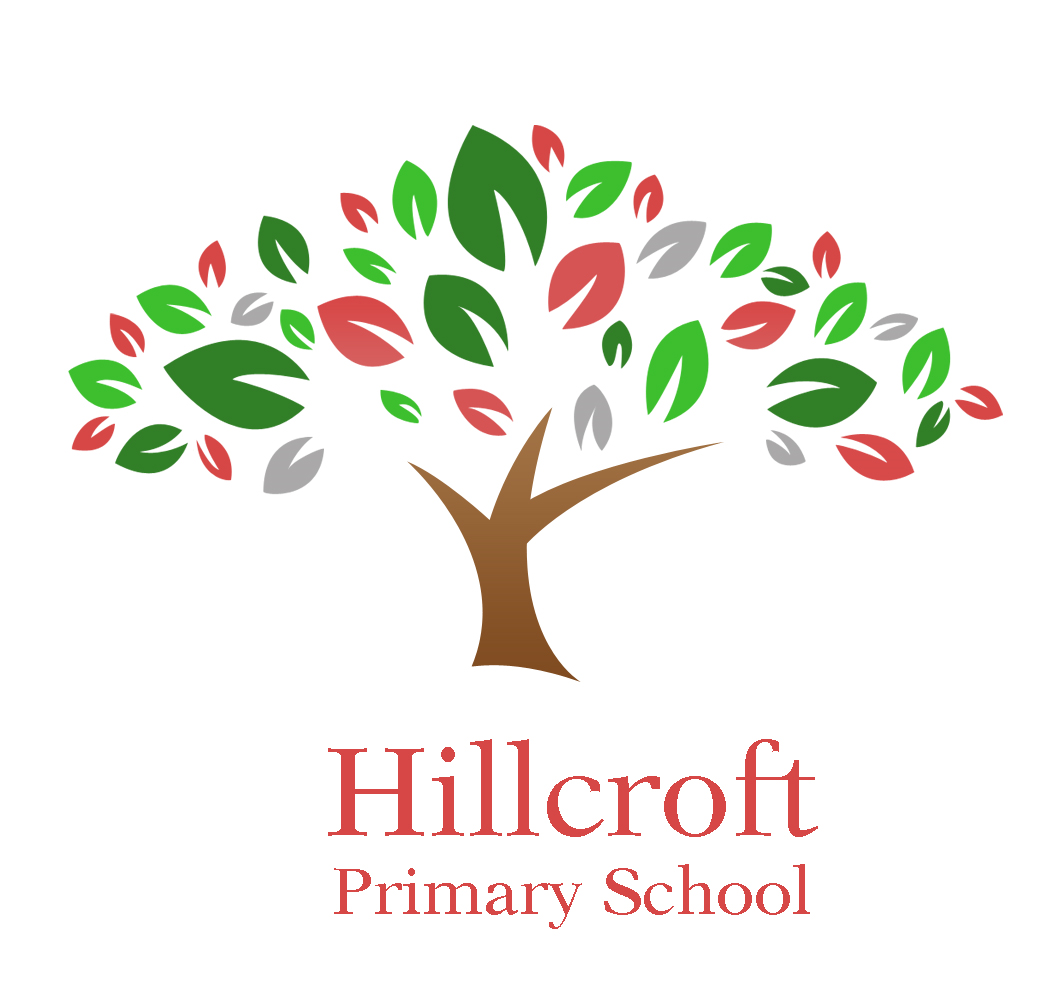 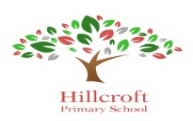 .                                        